ლექცია 10რიჩარდ ლუისი - როცა კულტურები ერთმანეთს ხვდებაიტალიელებს გერმანელები მკაცრ, დროზე მიჯაჭვულ ხალხად მიაჩნათ; გერმანელები იტალიელებს მოლაქლაქე, ქაოსურ და ჟესტიკულაციის მოყვარულ ხალხად აღიქვამენ. იაპონელები ორივეს ყურადღებით აკვირდებიან და სწავლობენ.ბრიტანელი ლინგვისტისა და კულტურათაშორისი ურთიერთობების სპეციალისტის რიჩარდ ლუისის აზრით, მსოფლიოს ასობით ეროვნული და რეგიონული კულტურა, პირობითად, შეიძლება სამ ჯგუფად დავყოთ: მიზანზე ორიენტირებული, უაღრესად ორგანიზებული დამგეგმავები (ხაზოვანი აქტივობის კულტურები); ადამიანებზე ორიენტირებული, ლაპარაკისა და ურთიერთობის მოყვარულნი (მულტიაქტიური კულტურები) და სხვათა პატივისცემაზე ორიენტირებული მსმენელები (რეაქტიული კულტურები). 21-ე საუკუნის დასაწყისში შესამჩნევი გახდა, რომ სახელმწიფოთა და ერებს შორის ურთიერთობაში უფრო ღრმა და ძნელად მოსაგვარებელი გაუგებრობები წარმოიშვება მაშინ, როცა ერთმანეთის პირისპირ დგანან არა ერები, არამედ განსხვავებული კულტურული კატეგორიები და ფასეულობანი. მაგალითად, გერმანიასა და ნიდერლანდს შორის არსებობს ეროვნული დაპირისპირება, მაგრამ მათ კარგად ესმით ერთმანეთის და წარმატებით თანამშრომლობენ, რადგან ორივე მათგანი ხაზოვანი აქტივობის კულტურაა. დაპირისპირება კორეასა და იაპონიას შორის ხანდახან სიძულვილში გადადის, მაგრამ, ორივე მათგანის რეაქტიული ბუნებიდან გამომდინარე, ორმხრივი ვაჭრობა მშვენივრად ვითარდება.გლობალიზებულ სამყაროში, გაცხოველებული საქმიანი ურთიერთობების, ელექტრონული მედიის წყალობით შემცირებული მანძილების, აქტიური დიპლომატიური კონტაქტების პირობებში, პარტნიორებთან წარმატებული კომუნიკაციის უნარმა განსაკუთრებული მნიშვნელობა მოიპოვა როგორც ბიზნესისა და დიპლომატიური ურთიერთობების, ასევე სამეცნიერო და სასწავლო სფეროში. რა თქმა უნდა, შეუძლებელია ყველა იმ კულტურის თავისებურებათა შესწავლა, რომლებთანაც შეიძლება ურთიერთობა მოგიხდეს. ამიტომ მივმართავთ კლასიფიკაციის ამა თუ იმ სქემას (გირტ ჰოფსტედეს ოთხი განზომილება; ედუარდ ჰოლის მონოქრონული და პოლიქრონული კულტურები და წარსულზე ან მომავალზე ორიენტირებული კულტურები; ალფონს ტრომპენაარსის, ფერდინანდ ტიონისის, ფლორენს კლაკჰონის, სამუელ ჰანთინგტონის და სხვა სქემები). ეს საშუალებას გვაძლევს:განვჭვრიტოთ ამა თუ იმ კულტურის წარმომადგენლის ქცევა;ვიცოდეთ, რატომ აკეთებენ რამეს ასე და არა სხვაგვარად სხვა კულტურის ადამიანები;არ ვაწყენინოთ და, მით უმეტეს, არ შეურაცხვყოთ ისინი;შევძლოთ წარმატებით ურთიერთობა.შვედი ბიზნესმენი სვენი გარკვეული დროის მანძილზე ლისაბონში ცხოვრობდა. ერთხელ მან და მისმა პორტუგალიელმა მეგობარმა ანტონიომ გადაწყვიტეს ჩოგბურთის სათამაშოდ წასვლა და კორტებზე შეხვედრა 10.00 საათზე დათქვეს. ზუსტად ამ დროს სათამაშო ფორმაში გამოწყობილი სვენი კორტზე იყო. ანტონიო ნახევარი საათით გვიან მივიდა თავის მეგობარ კარლოსთან ერთად, რომელთანაც მიწის შეძენის საკითხს აგვარებდა; დილით მათ ვერ მოასწრეს ყველა დეტალის განხილვა და საუბარი გასახდელში გააგრძელეს; ანტონიო კორტზე 10.45-ზე გავიდა, თამაში დაიწყო, თუმცა პარალელურად ანტონიოსთან საუბარს განაგრძობდა. ცოტა ხანში ანტონიოს მეორე მეგობარი, პედრო გამოჩნდა, რომელსაც მიწის შეძენის გაფორმების დრო უნდა დაეზუსტებინა. ანტონიომ სვენს ბოდიში მოუხადა, კორტიდან გავიდა, ხუთი წუთი ესაუბრა პედროს და უკან დაბრუნდა. ამასობაში 11.00 გახდა და სვენმა შეახსენა ანტონიოს, რომ კორტი მათ განკარგულებაში სწორედ 11.00-მდე იყო. არა უშავს, მე დავრეკე და 13.00-მდე გავაგრძელე დროო, უპასუხა ანტონიომ. სვენი უკმაყოფილო იყო.რამ გამოიწვია გაუგებრობა? სვენი  და ანტონიო ორ განსხვავებულ კულტურას ეკუთვნოდნენ. სვენის კულტურა ხაზოვანი აქტივობის კულტურაა: იქ დროის გარკვეული მონაკვეთი ერთ კონკრეტულ საქმეს ეთმობა, რომელსაც მეორე მონაკვეთი მოსდევს სხვა საქმით; ეს თავიდანვე იგეგმება, მაგალითად ასე: 8.00 - ადგომა, 9.00 - საუზმე, 9.30 - კორტისკენ გამგზავრება, 10.00-11.00- ჩოგბურთის თამაში, 11.00-11.30 - ლუდი და შხაპი, 12.15 - შუადღის საუზმე, 13.00 - ოფისში მისვლა და ა.შ. ანტონიოს კულტურა მულტიაქტიურია: ისინი რამდენიმე საქმეს ერთდროულად აკეთებენ, ხშირად ეს საქმეები წინასწარ განსაზღვრული არ არის, შეიძლება მოულოდნელი საქმე გამოჩნდეს. ორივე მხარეს მიაჩნია, რომ სწორედ მათი გზაა საუკეთესო სასურველი შედეგის მისაღწევად.მულტიაქტიური კულტურის წარმომადგენლები თვლიან, რომ რეალობა უფრო მნიშვნელოვანია, ვიდრე წინასწარ განსაზღვრული გეგმები. ამავე დროს, მათთვის მნიშნელოვანია ურთიერთობა ადამიანებთან, მისი შეწყვეტა არ შეიძლება იმის გამო, რომ მეორე შეხვედრა გაქვს დანიშნული. მერე რა, თუ ის ადამიანი დაგელოდება? არც ის არის დიდი უბედურება, თუ არ დაგელოდა და წავიდა, მისი იმდღევანდელი გეგმები თუ იცი, სადმე „დაიჭერ“. რა მნიშვნელობა აქვს, ცოტა ადრე ისაუზმებ თუ უფრო გვიან?რაც შეეხება რეაქტიულ ანუ მსმენელ კულტურებს (იაპონია, ტაივანი, ჩინეთი, სინგაპური, კორეა, ევროპიდან - ფინეთი), მათ, მაგალითად, იაპონელები წარმოადგენენ. ისინი არასდროს არიან დისკუსიის ან ქმედების ინიციატორები, ამჯობინებენ ჯერ სხვებს მოუსმინონ, მათი პოზიციები გაარკვიონ და მხოლოდ შემდეგ ჩამოაყალიბონ საკუთარი აზრი. ისინი საუკეთესო მსმენელები არიან, არასდროს აწყვეტინებენ მოსაუბრეს. არ რეაგირებენ მყისიერად - როცა ვინმე თავის გამოსვლას ამთავრებს, გარკვეული ხანგრძლიობის პაუზის დაცვით მისი აზრის მნიშვნელობას და მისადმი პატივისცემას გამოხატავენ. არ ახასიათებთ თავიანთი აზრის ხისტი და პირდაპირი ჩამოყალიბება, ცდილობენ მოძებნონ თანამოსაუბრისათვის მისაღები ფორმა; არჩევენ დასვან შეკითხვები პარტნიორის პოზიციის დასაზუსტებლად და გასარკვევად. ბევრჯერ უბრუნდებიან ერთსა და იმავე საკითხს, რათა თავიდან აიცილონ ნებისმიერი გაუგებრობა. ამ კულტურათა წარმომადგენლები სიტყვაძვირნი არიან, დიდი როლს ასრულებს არავერბალური კომუნიკაცია, სხეულის ენა, მიმიკა. ეს სირთულეს უქმნის ხაზოვანი აქტივობის კულტურის წარმომადგენლებს, რომლებიც მიჩვეული არიან მუშაობას ხაზოვანი სისტემით (კითხვა - პასუხი, მიზეზი - შედეგი). რეაქტიულ კულტურებში  უპირატესობა ენიჭება კომუნიკაციის შემდეგ სტილს: მონოლოგი - პაუზა - გააზრება - მონოლოგი. რამდენადაც შესაძლებელია, ისინი ამჯობინებენ, რომ პირველი მონოლოგი მეორე მხარეს დაუთმონ.ხაზოვანი აქტივობისა და მულტიაქტიურ კულტურებში კომუნიკაციის სტილია დიალოგი. ჩვეულებრივი ამბავია მონოლოგის შეწყვეტა ხშირი კითხვებითა და კომენტარებით, რაც ითვლება ნათქვამისადმი ინტერესის გამოხატულებად. როგორც კი ერთი პირი ამთავრებს საუბარს, მას იქვე აგრძელებს მეორე. დუმილი ამ კულტურებში მიღებული არ არის. მათგან განსხვავებით, რეაქტიულ კულტურებში დუმილი არა მარტო მიღებულია, არამედ ძალიან მნიშვნელოვანია და საკითხის განხილვის ნაწილად მიიჩნევა, ისინი დუმილით ფიქრობენ. მეორე მხარის მოსაზრებას არც იოლად ეთანხმებიან, არც სწრაფი და გაღიზიანებული პასუხით უარყოფენ, აუცილებელია მკაფიოდ ჩამოყალიბებული არგუმენტი. ითვლება, რომ თანამოსაუბრემ კარგად იცის საკითხი, ამიტომ ბევრი ახსნა საჭირო არ არის, მთავარია თქვა ძირითადი, დანარჩენს თავად მიხვდება, ეს მისადმი პატივისცემის გამოხატულებაა. ისინი კონტექსტზე არიან ორიენტირებული: მნიშვნელოვანია არა ის, თუ რა ითქმება, არამედ ის, თუ როგორ ითქმება, ვის მიერ ითქმება და რა იგულისხმება ნათქვამში. პასუხის დროს ასევე ძალიან მნიშვნელოვანია რეაგირება იმაზე, რაც არ ითქვა.ეს არაპირდაპირი, არაპერსონიფიცირებული, „სანახევროდ ნათქვამი“ მოსაზრებები ხშირად აბნევს სხვა კულტურათა წარმომადგენლებს. რეაქტიული კულტურის წარმომადგენლები საუბრისას იშვიათად იყენებენ სახელებს (დასავლური კულტურებისაგან განსხვავებით), მიღებული არ არის თვალით კონტაქტი - მას მხლოდ საუბრის დაწყებისას მიმართავენ და კიდევ მაშინ, როცა უნდათ, რომ საუბარი მეორე მხარემ გააგრძელოს. მათი დელეგაციის წევრები ამჯობინებენ მწკრივად დასხდნენ მაგიდის ერთ მხარეს და უყურონ ერთ წერტილს მოპირდაპირე კედელზე. თანამოსაუბრის მხარეს იშვიათი გახედვა ნიშნავს, რომ სურთ მიიღონ თავიანთი თვალსაზრისის დადასტურება.ამ განსხვავებებიდან გამომდინარე, მაგალითად, გერმანელებთან მოლაპარაკების დროს თურქები აღნიშნავდნენ, რომ მათ არასდროს ეძლეოდათ თავიანთი აზრის ბოლომდე გამოთქმის საშუალება; თავის მხრივ, გერმანელები ჩიოდნენ, რომ თურქებს არასდროს არაფერი ჰქონდათ სათქმელი.მიუხედავად ამისა, ამ სამი ტიპის კულტურებს შორის არსებობს შეხების წერტილები, რაც მათ შორის ურთიერთობას და თანამშრომლობას აადვილებს:ხაზოვანი აქტივობისა და რეაქტიული კულტურებიმულტიაქტიური და რეაქტიული კულტურებიხაზოვანი აქტივობისა და მულტიაქტიური კულტურები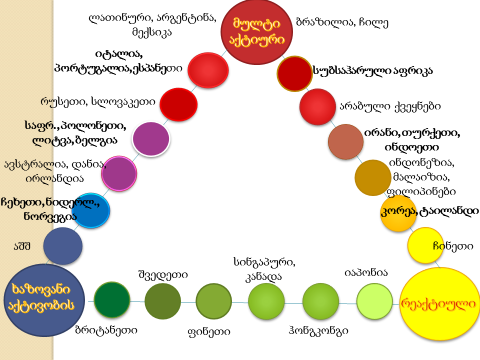 ხაზოვანი აქტივობის კულტურებისაერთო ნიშნებირეაქტიული კულტურებიაყალიბებს საკუთარ პოზიციასრეაგირებს სხვათა პოზიციაზეპირდაპირიპუნქტუალურობაარაპირდაპირიჭეშმარიტება დიპლომატიაზე მაღლამოთმინებადიპლომატია ჭეშმარიტებაზე მაღლაფაქტები და არა გრძნობებიწინასწარ დაგეგმვაბევრს არ საუბრობსსახის შენარჩუნებასამუშაოზე ორიენტაციაარ გამოხატავს ემოციასადამიანებზე ორიენტაციაინდივიდუალისტისანდოობაკოლექტივისტიპირველ რიგში - საკუთარი კარიერაერთი საქმე დროის კონკრეტულ მონაკვეთშიპირველ რიგში - ჯგუფის ინტერესებიხანგრძლივი სამუშაო საათებიმშვიდიმოქნილი სამუშაო საათებიშედეგზე ორიენტირებულირეპუტაციაზე ორიენტირებულისწრაფი გადაწყვეტილებებიკონსენსუსის გზით მიღებული (ნელი) გადაწყვეტილებებიდაპირისპირება ლოგიკითთავს არიდებს დაპირისპირებასმულტიაქტიური კულტურებისაერთო ნიშნებირეაქტიული კულტურებიმოლაპარაკეჩუმი, მდუმარეცუდი მსმენელიდიდხანს მუშაობსკარგი მსმენელიემოციის გამოხატვაცვლის ან აზუსტებს გეგმასემოციის დაფარვაიშვიათად კარგავს სახესადამიანებზე ორიენტაციაარ უნდა დაკარგოს სახეშეუზღუდავი სხეულის ენაფაქტები მოლაპარაკების საგანიადახვეწილი სხეულის ენახშირად აწყვეტინებს საუბარსტაქტიანი, დიპლომატიურიარასდროს აწყვეტინებს საუბარსარაპუნქტუალურიდიდი ძალაუფლების დისტანციაპუნქტუალურიხმამაღლა ფიქრობსისტორიის განცდაჩუმად ფიქრობსხაზოვანი აქტივობის კულტურებისაერთო ნიშნებიმულტიაქტიური კულტურებიფაქტები და მონაცემებიგრძნობები და ურთიერთობებიერთი კონკრეტული საქმე კონკრეტულ დროსერთდროულად რამდენიმე საქმესაქმე ბოლომდე უნდა მივიდესარ გაურბის კონფრონტაციასურთიერთობები უნდა შენარჩუნდესმიჰყვება გეგმასშეუპოვარიიუმორის გრძნობახშირად ცვლის გეგმასმოკლედ საუბრობს ტელეფონითსაათობით საუბრობს ტელეფონითდაპირისპირება ლოგიკითდაპირისპირება ემოციითშეზღუდული სხეულის ენაშეუზღუდავი სხეულის ენაიშვიათად აწყვეტინებს საუბარსხშირად აწყვეტინებს საუბარსორიენტაცია სამუშაოზეორიენტაცია ხალხზესწრაფი გადაწყვეტილებებიკონსენსუსის გზით მიღებული (ნელი) გადაწყვეტილებებიდაპირისპირება ლოგიკითთავს არიდებს დაპირისპირებას